ŠKOLNÍ  VZDĚLÁVACÍ  PROGRAM                 PRO PŘEDŠKOLNÍ VZDĚLÁVÁNÍNázev programu:„ S BERUŠKOU A BROUČKEM ZA  ČTYŘLÍSTKEM“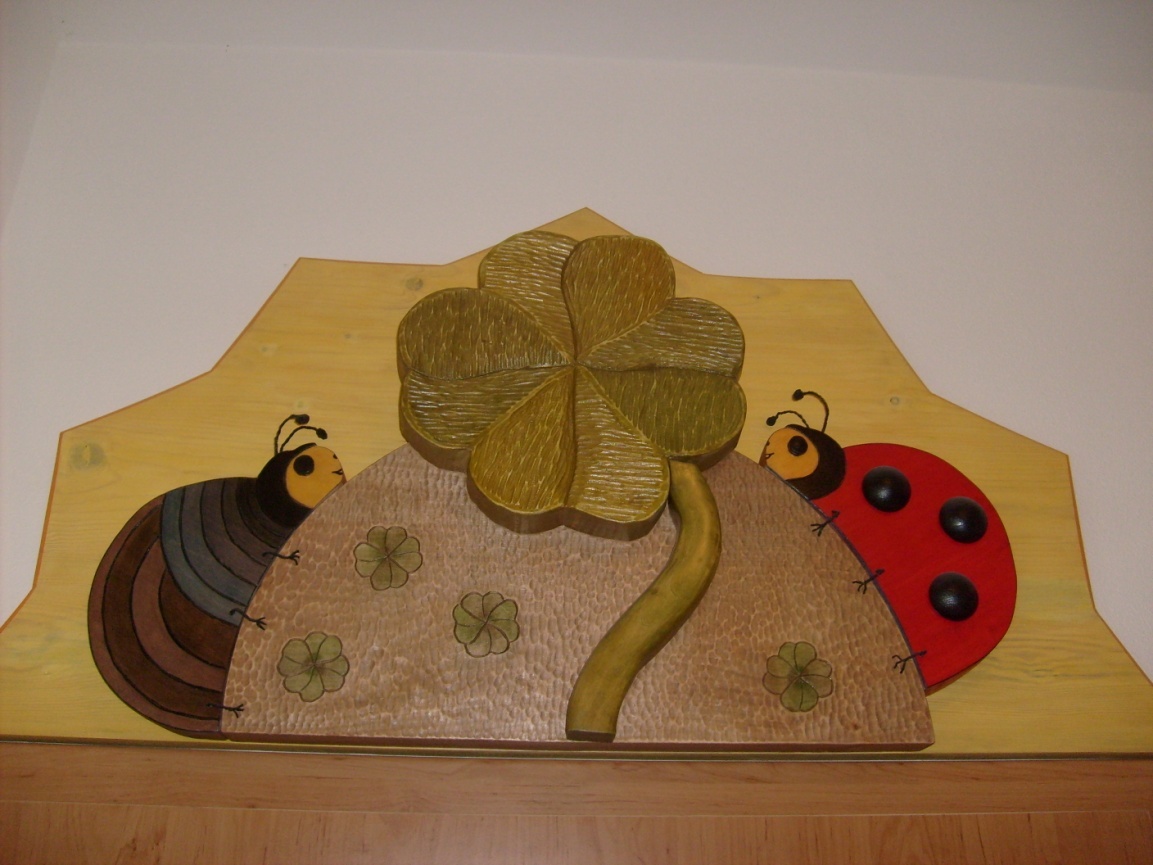          MATEŘSKÁ  ŠKOLA   ŘÍCMANICE okres Brno – venkov, příspěvková organizace  se sídlem Komenského 68 Řícmanice 664 01Motto:   Dítě, které cestuje s touhou dozvědět se,             směřuje přes všechny dálky hlavně k sobě samému.                                                                             Jan Werichčíslo jednací: ŠVP PV  9/2022Email: skolka@msricmanice.czwebové stránky: www.msricmanice.czIDENTIFIKAČNÍ ÚDAJE O MATEŘSKÉ ŠKOLENázev a sídlo školy:                 Mateřská škola Řícmanice,  okres Brno – venkov, příspěvková organizace                                       se sídlem  Komenského 68, Řícmanice  664 01 IČO:  75 833 581Telefon/ pevná linka:  545 213 692 Telefon/ mobil:   725 908 885Email adresa:  skolka@msricmanice.czWebové stránky:  www.msricmanice.czDatová schránka: uygjyygZřizovatel: Obec Řícmanice, okres Brno-venkov, Komenského 68, Řícmanice  664 01Statutární orgán právnické osoby, ředitelka MŠ: :   Mgr. Hana Janošková Školní vzdělávací program byl upraven v srpnu 2022. Zpracovala ředitelka MŠ. CHARAKTERISTIKA  MATEŘSKÉ  ŠKOLY      Mateřská škola Řícmanice je v provozu od 1.3.2008. Nachází se v blízkém okolí  Moravského krasu, zhruba 12km severně od města Brna. Jsme školka jednotřídní, věkově smíšená třída  pro 24 dětí. Zaměřujeme se na environmentální vzdělávání,  učení se venku, jsme zařazeni do sítě ekologických školek s ukázkovou přírodní zahradou.  Nacházíme  se v přízemí budovy, kde také sídlí zřizovatel MŠ.  V 1.patře  je tělocvična, kterou  využíváme k  pohybovým aktivitám a  místní knihovna k možnostem pořádání kulturních akcí. Součástí MŠ je výdejna stravy a certifikovaná ukázková  přírodní zahrada.  Naše mateřská škola spolupracuje s okolními mateřskými a základními školami, s místními organizacemi a spolky v obci, podílíme se společně na organizaci společenských akcí v obci.PODMÍNKY  PŘEDŠKOLNÍHO VZDĚLÁVÁNÍ Věcné vybavení       Velikost mateřské školy je dána rozměry zrekonstruovaných místností a novou přístavbou k původní budově základní školy.  Pro výchovně vzdělávací činnost máme k dispozici jednu velkou místnost, která je současně třídou s herními kouty, jídelnou i prostorem pro odpočinek a spánek dětí.  Třída  je vhodně nábytkem rozdělena  do tzv. center aktivit „ CA“,  kde  si děti mohou nerušeně hrát a vyvíjet své aktivity samy nebo s pedagogem.   Děti mají  hračky a pomůcky na dosah, samostatně si hračky berou a uklízí. Nábytek je zdravotně nezávadný, bezpečný, estetický.Hračky a pomůcky jsou průběžně doplňovány a využívány pro různorodé aktivity. Děti se podílí na úpravě a výzdobě celé  školky i zahrady, dětské práce, pracovní listy jsou přístupné dětem i jejich rodičům. Životospráva      Strava, včetně pitného režimu, je dovážena ze zdravé školní jídelny Vitalité Brno, příprava a  složení stravy  plně podporuje zdravý životní styl. Pitný režim je zajišťován v průběhu celého dne. Děti mají možnost si samostatně brát pitnou vodu, neslazený nebo minimálně oslazený čaj, ovocné šťávy, mléčné nápoje. Děti do jídla nenutíme, vedeme k ochutnávání všech potravin a k uvědomění si, že je jídlo a pití potřebnou součástí  zdravého života a neplýtváme s nimi.  K tomuto nám také přispívá program vedený paní asistentkou   tzv. „Sedlákovo čarování„ kde je cílem podpořit regionální hospodářství  a  ekonomické, ekologické a environmentální myšlení dětí.  Tímto velmi přispívá i  k dobrým stravovacím návykům dětí. Dbáme na pravidelný  přísun čerstvé zeleniny a ovoce,  v čemž nám  pomáhá   dodavatel stravy a také naše přírodní zahrada. Umožňujeme dětem dostatek volného pohybu venku i v interiéru. Ve všech ročních obdobích využíváme zahradu a vycházky do okolní  přírody. Sledujeme  počasí, venkovní teplotu a stav ovzduší a podle aktuální situace  přizpůsobujeme  pobyt dětí venku. Výchovně vzdělávací činnost se snažíme co nejvíce realizovat v myšlence programu „ Učíme se venku“. Potřeba spánku a odpočinku je  individuálně respektována dle potřeby  každého dítěte.       Psychosociální podmínky       Prostředí naší mateřské školy je velmi blízké rodinnému prostředí, vzhledem k malému počtu dětí  a zaměstnanců ve školce. Individuální přístup k dítěti je přirozený,  děti se cítí ve školce bezpečně, jistě a spokojeně. Nové děti mají možnost postupné adaptace na prostředí, kamarády, režim školky. Rodiče si mohou zvolit formu zvykání si na školku, mohou zůstávat ve třídě, při pobytu venku, účastnit se aktivit, dávat dítě do školky na kratší dobu. Dbáme, aby prostředí školky bylo příjemné a útulné, personál byl k dětem laskavý a vyhledával příležitosti k úsměvu a pohlazení. Pedagogové respektují potřeby dětí, reagují na ně a napomáhají k jejich uspokojování. Dětem se dostává jasných a srozumitelných instrukcí,  vedeme děti k vytvoření kamarádského prostředí ve třídě. Pedagog děti vhodně k činnosti motivuje, nabízí dětem  různorodé činnosti, oceňuje snahu  a výkony dětí, vede dětí k dokončení činnosti a úklidu svých hraček či použitých pomůcek. Sleduje vztahy mezi dětmi, vztah k dospělému,  nenásilně děti  vede k prosociálnímu chování. Ve třídě  vytváříme tichou a klidnou atmosféru,  aby na sebe děti nekřičely, naslouchaly si navzájem, vzájemně  se nerušily ve svých činnostech a uměly si pomáhat.K úspěšné pedagogické práci nám pomáhají  společně  s dětmi vytvořená pravidla chování, kterým děti rozumí a mají je výtvarně znázorněna.                                   Organizační chod Náš denní řád je dostatečně pružný a variabilní, děti si mohou vybírat z  nabízených činností. Máme vytvořeno několik  zákoutí pro aktivity  i  relaxaci dítěte.  V denním režimu dne je  pravidelně dána doba svačin, oběda a odpočinku. Řízená činnost pedagogem jerozvržena tak, aby byla v rovnováze a harmonii  se spontánními činnostmi dětí.   Řízení mateřské školy        Povinnosti a pravomoci jsou jasně vymezeny v   jednotlivých pracovních náplních všech zaměstnanců, ředitelka školy spolupracuje se všemi zaměstnanci, všichni zaměstnanci pracují  mezi sebou jako  jeden tým. Společně vytváří program a aktivity, spolupracují s rodiči, se zřizovatelem a dalšími organizacemi v obci, s odborníky PPP a dalšími odborníky dle potřeby řešení situace a také s orgány státní správy a samosprávy. Pravidelně jsou stanoveny pedagogické  a provozní porady.        Personální a pedagogické  zajištění      V mateřské škole pracují 2 pedagogové - ředitelka a  třídní učitelka, dále pak školní asistent a provozní zaměstnanec.  Další vzdělávání pedagogických i nepedagogických pracovníků je  v průběhu školního roku  doplňováno dle aktuální nabídky seminářů a vzdělávacích akcí. Překrývání učitelů je  v rozsahu podle provozních potřeb a programu školy.         Spoluúčast rodičů    Zaměstnanci spolupracují s rodiči, snaží se řešit problémy a záležitosti týkající se dětí v rozumné a klidné atmosféře. Rodiče mají možnost kdykoliv s pedagogem podle potřeby mluvit, mají možnost  chodit do třídy i na zahradu. Pedagogové rodiče průběžně a dle potřeby informují  o vzniklých situacích, o výchovně vzdělávacím činnosti u každého dítěte individuálně. Zachovávají mlčenlivost o soukromí rodinného prostředí, snaží se podporovat rodinnou výchovu a dle potřeby nabízí rodičům poradenský servis, snaží se řešit a usměrňovat nežádoucí chování dítěte, zvláštnosti nebo odlišnosti ve výchovně vzdělávacím procesu. Rodiče se podílí  dle svých možností na výchovně vzdělávací činnosti a pomáhají pečovat o školní zahradu. Pořádáme  třídní schůzky,  společné akce pro  děti a jejich rodinu i akce pro veřejnost.             Vzdělávání dětí se speciálními vzdělávacími potřebamiV případě vzdělávání  dětí  se specificky vzdělávacími potřebami včetně dětí nadaných nebo s odlišným mateřským jazykem spolupracujeme s PPP, SPC, ŠPZ apod.   Bude provedena diagnostika dítěte na základě které jsou dítěti poskytována podpůrná opatření v daném stupni podle jeho potřeb a specifik. MŠ zajistí personální podporu do třídy pro tyto děti.  Třída bude vybavena kompenzačními pomůckami pro dané dítě, podle potřeby bude upraveno prostředí  a podmínky vzdělávání. Bude vypracován individuální vzdělávací plán a bude pokračovat spolupráce s PPP, SPC ŠPZ .            Vzdělávání dětí nadaných a mimořádně nadaných       Respektujeme a všímáme si  individuálního  nadání, talentu u dítěte a snažíme se  jej podpořit a rozvíjet. Vzdělávací nabídku dle potřeby upravíme, rozšíříme nebo doplníme o další aktivity, činnosti rozumně přizpůsobeny mimořádným schopnostem dítěte. Snahou pedagogů by mělo být vytvoření optimálních podmínek k rozvoji osobnosti každého dítěte.      Vzdělávání dětí se zdravotním znevýhodněním  a  zdravotním postižením      Podmínky pro vzdělávání dětí se zdravotním znevýhodněním a zdravotním postižením by musely být vytvořeny individuálně, jak po stránce pedagogického vedení, tak i po stránce fyzické pomoci i  pomůcek   a bezbariérového  prostředí.Vzdělávání dětí se sociálním znevýhodněním, dětí z jiných kultur nebo z rodin jazykově odlišného prostředí     Vzdělávání dětí se sociálním znevýhodněním, dětí z jiných kultur nebo z rodin jazykově odlišného prostředí  může probíhat po  vzájemné domluvě s rodiči,  podle individuálních možností  a podmínek rodiny,  dítěte  a školky.       Při vzdělávání  všech těchto skupin dětí  spolupracuje  vedení  školy a pedagog s      dalšími   odborníky, využívá služeb školských poradenských a odborných zařízení.           Jazyková příprava dětí s nedostatečnou znalostí českého jazyka Děti-cizinci a děti, které pocházejí z jiného jazykového a kulturního prostředí, potřebují podporu učitele mateřské školy při osvojování českého jazyka. Pokud rodiče sami neovládají český jazyk na úrovni rodilého mluvčího, nemohou své děti v poznávání českého jazyka přímo podpořit a děti se ocitají ve znevýhodněné pozici. Je třeba věnovat zvýšenou pozornost tomu, aby dětem s nedostatečnou znalostí českého jazyka začala být poskytována jazyková podpora již od samotného nástupu do mateřské školy. Při práci s celou třídou je třeba mít na vědomí, že se v ní nacházejí i děti, které se český jazyk učí jako druhý jazyk, uzpůsobit tomu didaktické postupy a děti cíleně podporovat v osvojování českého jazyka. Mateřské školy poskytují dětem s nedostatečnou znalostí českého jazyka jazykovou přípravu pro zajištění plynulého přechodu do základního vzdělávání. Zvláštní právní úprava platí pro mateřské školy, kde jsou alespoň 4 cizinci v povinném předškolním vzdělávání v rámci jednoho místa poskytovaného vzdělávání. V takovém případě zřídí ředitel mateřské školy skupinu nebo skupiny pro bezplatnou jazykovou přípravu pro zajištění plynulého přechodu do základního vzdělávání v souladu s vyhláškou č. 14/2005 Sb., o předškolním vzdělávání, ve znění pozdějších předpisů.          Vzdělávání dvouletých až  tříletých dětíV naší mateřské škole by bylo v tomto případě nutné se  připravit na vzdělávání takto malých dětí  a to v oblasti materiální, bezpečného prostředí, personálního  zajištění  a výchovně vzdělávacího systému.          Povinné předškolní vzděláváníPovinné předškolní vzdělávání se vztahuje na občany, kteří pobývají  na území ČR déle než  90 dnů. Povinné předškolní vzdělávání se nevztahuje na děti s hlubokým mentálním postižením. Od počátku školního roku, který následuje po dni, kdy dítě dosáhne pátého roku věku až do zahájení povinné školní docházky je předškolní vzdělávání povinné. Zákonný zástupce dítěte, je povinen přijít k zápisu do své spádové MŠ.,  tj. podle svého  trvalého pobytu. Povinné předškolní vzdělávání má formu pravidelné denní docházky v pracovních dnech (mimo prázdniny) a  to v rozsahu stanovený školním řádem. Podmínky omlouvání oznámí ředitelka školky ve školním řádu. Zákonný zástupce má možnosti zvolit i jiný způsob plnění povinnosti předškolního vzdělávání jako jsou:  individuální vzdělávání dítěte, které se uskutečňuje bez denní docházky do MŠ,  vzdělávání v přípravné třídě ZŠ, vzdělávání v zahraniční škole na území ČR. Pokud bude plnit některým jiným způsobem povinné předškolní vzdělávání  u svého dítěte je povinen ZZ  oznámit tuto skutečnost řediteli spádové MŠ nejpozději tři měsíce před počátkem školního roku, kdy začíná tato povinnost vzdělávání. Další  podrobné informace jsou stanoveny ve školním řádě MŠ. ORGANIZACE VZDĚLÁVÁNÍŠkolka má jednu věkově smíšenou třídu dětí ve věku od 3 let,  výchovně – vzdělávací činnost probíhá  v centrech aktivit. Denní řád je dostatečně pružný, pravidelně jsou zařazovány řízené aktivity a  pohybové aktivity. Děti mají dostatek prostoru pro spontánní hru a činnosti.Máme vyčleněný prostor k třídění odpadu, řídíme se vlastním vytvořeným ekokodexem. Vše mají děti graficky znázorněné a umístěné v dohledu  dětských očí. Náš  den  ve  školce  ve  třídě  nebo  venku6.30 – 9.00h.    postupné příchody dětí                         spontánní  hry a aktivity , individuální činnosti                                           průběžná svačina       ranní kruh  - řízené i spontánní  vzdělávací aktivity  9.30 – 9.45h     ovocná/zeleninová svačina  9.45 – 12.00h.      pobyt  a  aktivity s dětmi venku                             příprava na oběd    12.00h.                          oběd   12.15- 13.00h.      postupné odchody dětí po obědě domů                             příprava na odpočinek 13.00  – 14.30h.     pohádka a individuální odpočinek                                 postupné vstávání                                 průběžná svačinka14.30 – 16.30h.    spontánní hry a činnosti                               individuální aktivity s dětmi                              postupné odchody dětí domů Pro vstup  rodičů s dětmi se  školka odemyká v 6.30h.  a  zamyká v 16.30h.                                                                                  V průběhu celého dne je zabezpečen pitný režim, bezpečnost dětí,                            pravidelná  hygiena  a dezinfekce rukou.     CHARAKTERISTIKA VZDĚLÁVACÍHO PROGRAMU         Vzdělávací program vychází z RVP PV a  je přizpůsoben tak, aby vyhovoval  podmínkám, prostředí   a  vzdělávací myšlence  mateřské školy. Využíváme prvky programu „Začít spolu“. Jsme třída  „Berušek  a broučků v Krtečkové zemi“, naším symbolem je čtyřlístek, ze kterého vyplývá i název ŠVP „ S beruškou a broučkem za čtyřlístkem“.„ Od roku 2011  jsme členem celostátní sítě mateřských škol se zájmem o ekologickou/environmentální výchovu dětí „ Mrkvička“ a náš vzdělávací program  tímto směrem orientujeme.  V roce 2013 jsme získali certifikát přírodní zahrada, v červnu 2022 jsme získali certifikát k ukázkové přírodní zahradě.  Podnikáme  poznávací výlety do přírody, spolupracujeme s výukovými středisky . Společně pečujeme o školní přírodní zahradu   a učíme se venku. Chceme děti  vychovávat k  odpovědnému vztahu životnímu prostředí, věnujeme se budování správných hodnot, postojů, připravujeme děti  do základní školy a to ve všech kompetencích:kompetence k učeníkompetence k řešení problémukompetence komunikativníkompetence sociální a personálníkompetence činnostní a občanské Formy a metody práce přizpůsobujeme individuálním potřebám  a schopnostem dítěte,  integrovanému celku tak, aby  výchovně vzdělávací činnost byla smysluplná, srozumitelná,  přiměřená a příjemná pro děti a pedagogy. Při vzdělávání dětí rozvíjíme  předčíselné představy, předčtenářskou gramotnost, sluchové, zrakové, hmatové,  prostorové vnímání, rozvíjíme jemnou a hrubou motoriku dítěte, polytechnické vzdělávání, multikulturní vzdělávání.   VZDĚLÁVACÍ OBSAHVzdělávací obsah máme uspořádán do čtyř integrovaných bloků, korespondujících s ročním obdobím, lidovými tradicemi a průběhem školního roku. Chceme ve školce pracovat s dětmi tak, aby vnímaly  reálný okolní svět a přenášely si získané informace nebo dovednosti do svého života.  Vzdělávací obsah  vychází z pěti vzdělávacích oblastí, které zohledňujeme ve všech integrovaných blocích.               biologické  „ Dítě a jeho svět“,                psychologické „ Dítě a jeho psychika“              interpersonální „ Dítě a ten druhý“              sociálně - kulturní „ Dítě a společnost“              environmentální „ Dítě a svět“Naše hlavní zásady a pravidla : naše zásady a pravidla vychází z programu Začít spoluvedeme děti v duchu environmentální  výchovyspolečně vytváříme klidné, bezpečné a  příjemné prostředí ve třídě i venkuvedeme děti k péči o zahradu a pěstováníposilujeme u dětí prosociální chování, toleranci, slušné chování a vzájemnou komunikacipravidelně vedeme děti k sebeobsluze při denních činnostechvedeme děti k hospodárnosti s potravinami, vodou, energií,…pečlivě dohlížíme na dodržování pitného režimu během celého dnejsme otevřená školka nejen pro veřejnost a rodiče, ale i  v rámci  inkluzivního vzděláváníV naší práci uplatňujeme:individuální přístup k  dítětiprožitkové a kooperativní učeníprojektové učeníučení se venkuspontánní nápady dětí, podporujeme dětskou zvídavost a potřebu objevovatsituační  a sociální učeníaktivní učeníDruhy činností realizované v MŠ spontánní aktivity řízené aktivityskupinové a individuální činnosti Hlavní cíle vzdělávacího programu:prioritou je pro nás všestranný rozvoj osobnosti dítěte chceme každé dítě vybavit souborem klíčových kompetencí na úrovni, která je pro něj dosažitelná nasměrovat dítě k celoživotnímu učení a kladnému postoji k učení a životu vedeme děti k prosociálnímu chování - toleranci, spolupráci, komunikaci, pomoci druhému vedeme děti k zájmu o živou i neživou přírodu, její pozorování, zkoumání a ochraně aktivity spontánní a řízené jsou vzájemně provázané a vyvážené k výchovně vzdělávacímu procesu využíváme okolní prostředí i přírodní zahradu mateřské školyběhem roku využíváme projektové učenívedeme děti ke zdravému životnímu stylusledujeme vývoj dítěte a jeho změny a pokroky zaznamenávámezvýšenou pozornost věnujeme předškolákům a dětem s odkladem školní docházkyve výchovně vzdělávacím procesu spolupracujeme s rodičipřijímáme i děti se speciálními vzdělávacími potřebami věnujeme pozornost  mimořádně nadaným dětem podle podmínek školy a rodiny pomáháme sociálně znevýhodněným dětem  1. Integrovaný blok  „Podzimní svět berušek a broučků„                             doba realizace:   září, říjen, listopad                   témata:   „ Poznáváme  se “    „ Kouzelný podzim“ Obsah vzdělávání: - adaptační období- seznámení s prostředím MŠ a jeho okolím, seznámení se zaměstnanci MŠ- seznámení s režimem školy a společné hledání pravidel chování-  tradice, barvy, příroda, charakteristické rysy ročního období podzimu- Den stromů -  učíme se třídit odpad, náš ekokodex,  pravidla bezpečného chování i v silničním provozu - tradice a zvyky podzimuVzdělávací cíle:- úspěšně zvládnout adaptaci-  poznat tradice a  zvyklosti podzimu      -  seznámit se s pravidly třídění odpadu, porozumět našemu ekokodexu      - oslavit Den stromů      -  objasnit si pravidla bezpečného chování nejen v silničním provozuOčekávané výstupy:Seznámení se s dětmi, s dospělými, s prostředím školky, programem dne, pravidly chování, vytvoří si  kamarádské vztahy, komunikovat  spolu navzájem, poznáváme  své okolí,  dítě se učí  samostatnosti  v jídle,  hygieně, osvojí si tradice podzimu, seznámí se s péčí  o  podzimní zahradu,  připomeneme si hodnotu stromů,  rozvoj kreativity dítěte, seznámí se s tříděním odpadu,  poznáváme,  jak se správně hospodaří, umím se bezpečně  chovat  venku i  ve třídě, prožíváme  a seznamujeme se s tradicemi a zvyky podzimu.         2. Integrovaný blok  „Zimní radovánky“                                   doba  realizace:  prosinec, leden, únor             témata:     „ Cukroví nám zavoní a zvoneček zazvoní „                                                         „Bílá peřina s bílou čepicí „Obsah vzdělávání: - tradice a zvyky adventního  období, Vánoc- posílení mezilidských vztahů-  tradice - Nový rok, Tří Králové- lidské tělo a zdraví- zimní příroda -  poznáváme  nebezpečí  a pracujeme v programu prevence sociálně patologických jevů- tradice   a zvyky ročního období zimaVzdělávací cíle:- osvojit si tradice adventního  a vánočního období- rozvíjet mezi dětmi a dospělými dobré vztahy a komunikaci-  posilovat fyzickou, psychickou a zdravotní zdatnost dítěte- rozvíjet vztah k přírodě v zimě- umět pečovat o své zdraví a své tělo- poznávat tradice a zvyky v  zimním období- seznámit se s možnostmi nebezpečí pro dítě - posilovat uvědomení si dětí co dělat když, …     Očekávané výstupy:       Seznámení a osvojení  si tradic a zvyků adventního a vánočního období, posilování imunity dítěte, dítě  už umí komunikovat s ostatními, vytváří se vzájemná důvěra mezi dětmi  a dospělým, rozvoj vztahu dítěte k přírodě a zvířatům,  dítě vnímá změny přírody a procesy v ní, zná své tělo, umí pečovat o své zdraví,  seznámí se s ohrožujícími riziky života, prožijeme Masopust, maškarní karneval, oslavíme tradice a zvyky zimy.    3. Integrovaný blok  „Jaro nás  probouzí“                         doba  realizace:  březen, duben, květen               témata:   „Já a příroda“ „ Poznáváme  svět“   Obsah vzdělávání:- tradice Velikonoc- změny v přírodě- měsíc knihy- zvířata žijí  s námi - péče o zahradu- dopravní výchova-  Den vody, Den země,-  tradice a  zvyky jarního období- já a svět- já  a vesmírVzdělávací cíle:- seznámení se s tradicemi jara- sledujeme změny v přírodě- oslavit Den vody, Den země,  měsíc knihy- seznámíme se  zvířaty - naučit se pečovat o zahradu na jaře- upevnit si pravidla bezpečného pohybu na silnicích a cestách- poznávat svět- seznámit se s vesmíremOčekávané výstupyDěti se seznámí s tradicemi Velikonoc, poznávají změny v přírodě, rozvoj výtvarných dovedností, oslavíme Den vody, Den země,  věnujeme se knize a čtenářství, získají povědomí o životě v přírodě, o zvířatech, péči o zahradu, prožíváme  zvyky a tradice jara , upevnění znalosti a  dovedností v bezpečnosti chování nejen na silnicích, poznávám svět kolem sebe, vím, že jsem součástí vesmíru.             4. Integrovaný blok  „ Sluníčko se usmívá “                      doba  realizace:  červen, červenec               témata:  „Letní objevy“   „Hurá prázdniny“Vzdělávací obsah:čistění studánek, péče o příroduMDDpovolání;	akce ke konci školního rokupravidla bezpečného chování o prázdnináchspolečenské  a spontánní hry dětíVzdělávací cíle:- pomáhat přírodě- seznámit se  různými druhy  povolání -  upevnit získané dovednosti a znalosti a umět je využít- prožít  si akce školky ke konci  školního roku - připomenout si, jak se mám chovat o prázdnináchOčekávané výstupy:Umím používat získané schopnosti a dovednosti, oslavím Den dětí,  starám se o přírodu, znám různé druhy povolání, vím, jak se mám chovat o prázdninách, prožíváme letní, předprázdninové dny ve školce ve  spokojenosti  a spontánní  radosti plný dětských her a činností. EVALUAČNÍ SYSTÉM – vlastní  vyhodnocování  školy v rámci jednoho školního rokuEvaluace školky probíhá v průběhu celého školního roku  metodou pozorování a rozhovorem.Podle plánu evaluace školy  shromaždujeme  v písemné podobě nasbírané informace. OBLASTI   HODNOCENÍ:  Školní vzdělávací programTřídní vzdělávací program Podmínky ke vzdělávání                                          Průběh vzdělávání   Výsledky vzdělávání  Na hodnocení se podílejí všichni zaměstnanci školy       –   pedagogové  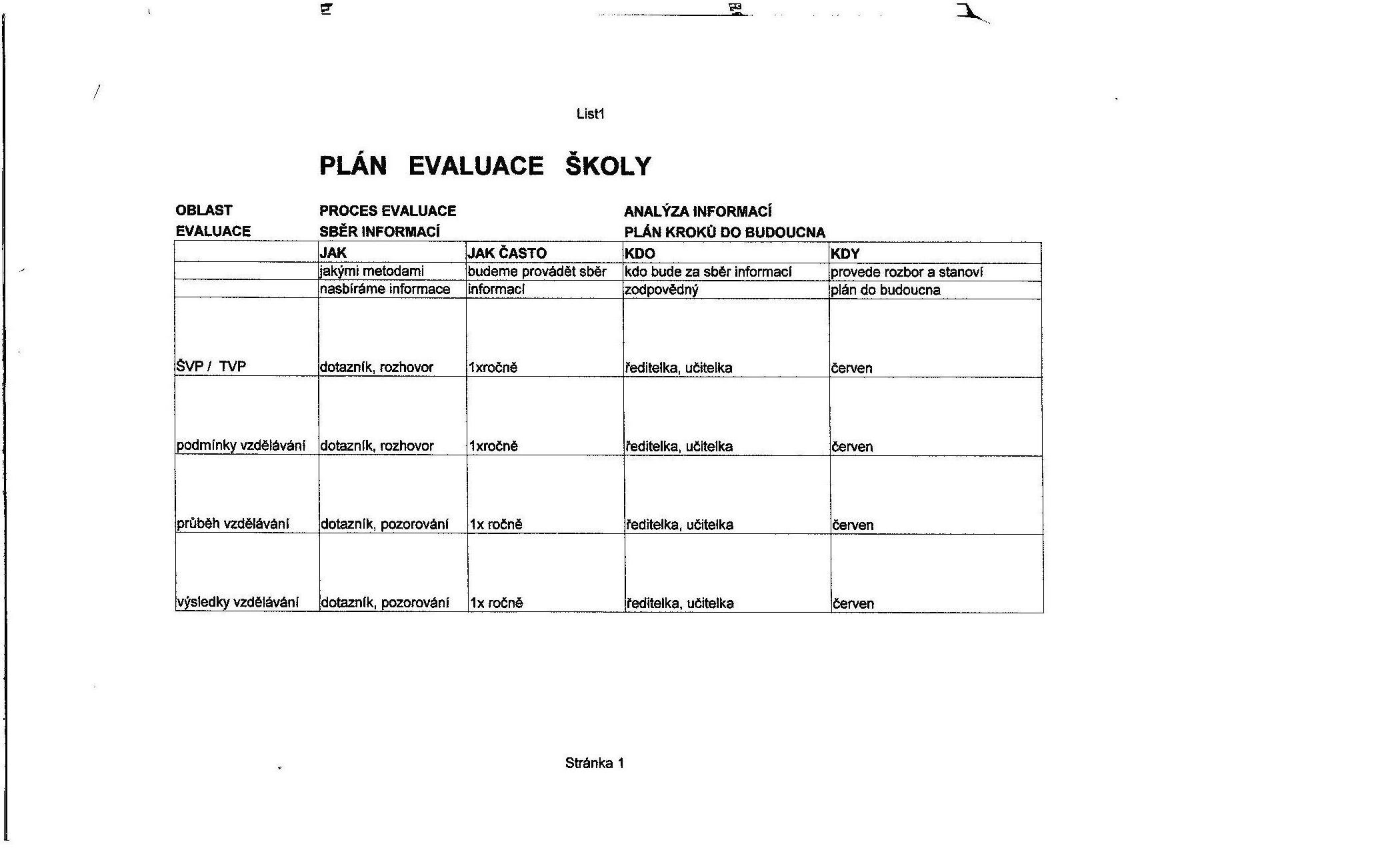                                                                                                provozní  zaměstnanec.                                                                                       .